         USSP ATHLETISME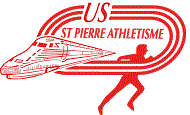 Fiche d’inscription 2023/2024Cette fiche peut être remplie sur votre ordinateur avant impression.Informations généralesNom :                                                         Prénom:Email :Important : Adresse mail obligatoire, la FFAthlétisme vous délivrera votre licence par e-mailTéléphone mobile :Date de naissance :	Sexe :	F	MAdresse :Code postal :Informations complémentairesRenouvellement Licence N° 1ère Licence FFACommune :Informations demandées par Section AthlétismePratique sportive (cochez la ou les activités pratiquées) : Course hors stade / Trail	 Marche Nordique Compétition Athlé Comp Benj./Min.		 Eveil athlétique / Poussin	 Athlé Comp Cadet/Master	 Marche Nordique Santé		Personnes à prévenir TIERS 1 (Obligatoire)Téléphone mobile	Prénom :	Nom :Lien de parenté avec l’adhérent :Ami(e)	Conjoint(e)	Frère-Sœur	Gd-Parent	Père-Mère	Gd-Parent	Tuteur-tutricePersonnes à prévenir TIERS 2 (Facultatif)Téléphone mobile	Prénom :	Nom : Lien de parenté avec l’adhérent :Ami(e)	Conjoint(e)	Frère-Sœur	Gd-Parent	Père-Mère	Gd-Parent       (1) Maillot offert     (2) L'athlète achète le maillot SPMA pour un montant de 25 € et il lui appartient. En cours de saison, si un athlète     souhaite un nouveau maillot pour diverses raisons (détérioré, perdu, …) il devra régler la somme de 25 €.      (3) Maillot CLUB offert 1 fois (il pourra être attribué un 2ème maillot en cas de perte, détérioration)Licences multiples : Fratrie, à partir du 2 -ème enfant 50% (concerne les catégories Ecole d’athlétisme à Minimes).     (4) En cours de saison, aucun remboursement de licence ne sera effectué. Sauf cas de force majeure (déménagement, maladie invalidante, maternité) et sur décision du bureau, seul le montant de la participation revenant au club pourra être reversé.       PS : L’activité Marche Nordique est ouverte à tous les licenciés du club sans supplément de prix.Lorsque que votre demande d’adhésion sera traitée par notre secrétaire, vous recevrez par mail, un reçu.Première inscription : Le Parcours Prévention Santé remplacera à la fois le questionnaire santé et le certificat médical pour les majeurs, et pour les mineurs le questionnaire de santé disponible sur le site de l’ USSP Athlétisme . Pour la marche nordique, qu’elle soit santé ou compétition, le Parcours Prévention Santé s’appliquera. Ré-inscription : Le club sera averti de la saisie du Parcours Prévention Santé (compte personnel FFA).		Lecture  Obligatoire du Règlement Intérieurdisponible sur notre site https://www.ussp-athletisme.com/ comprenant l’autorisation parentale (pour les mineurs).          	     Je soussigné-e (nom, prénom) : Demande l’adhésion ou le renouvellement de mon adhésion (ou celle de mon enfant nommé-e ci-dessus) à l’USSP ATHLETISME. Je reconnais avoir pris connaissance du règlement intérieur et en accepte les termes pour moi-même (ou mon enfant),   des conditions d’accueil de mon enfant ainsi que de l’étendue des garanties d’assurances souscrites.Date et SignatureAnnée de naissanceCatégorieAnciens licenciésNouveaux licenciés2015 - 2017Ecole d’ Athlétisme110€120€ (1)2013 - 2014Poussins110€120€ (1)2011 - 2012Benjamins110€135€ (2) (3)2009 - 2010Minimes110€135€ (2) (3)2007 - 2008Cadets130€155€ (2) (3)2005 – 2006Juniors130€155€ (2) (3)2002 - 2004Espoirs130€155€ (2) (3)1990 - 2001Seniors130€155€ (2) (3)1989 et avantMasters130€155€ (2) (3)A partir de cadetsMarche Nordique Santé70€70€ (3)A partir de cadetsMarche Nordique Comp130€155€ (2) (3)